本网-综合资讯苍溪县民政局：“三强化”扎实开展安全生产“打非治违”专项整治行动近日，苍溪县民政局积极开展民政系统“打非治违”专项整治行动，旨在有效防范化解民政系统安全风险、消除事故隐患，切实维护人民群众生命财产安全，全力做好安全隐患大排查大整治和重大安全风险隐患问题整改，夯实民政安全生产工作的坚实基础。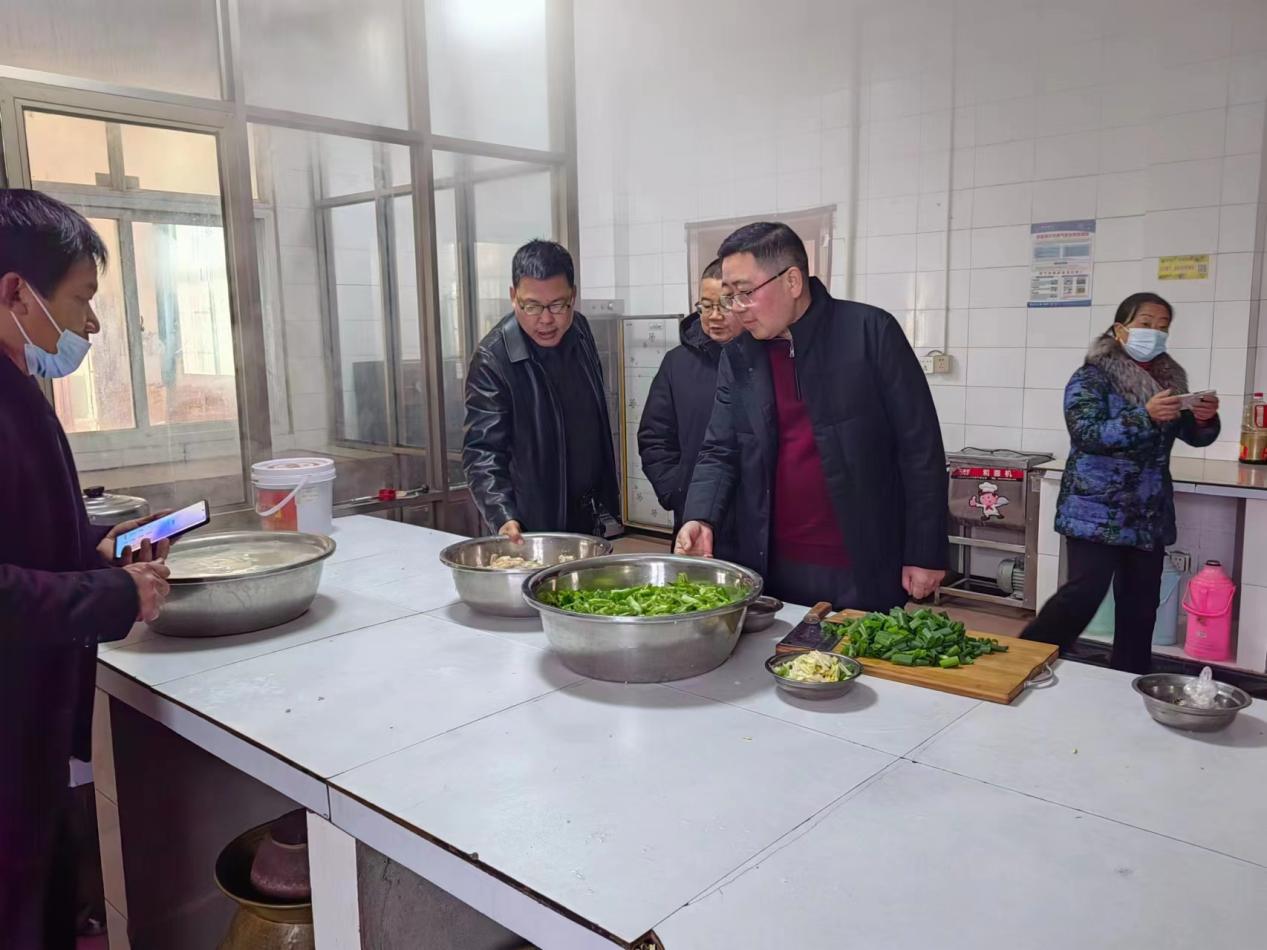 强化组织领导，精准目标靶向。为确保专项行动持续深入开展，局党组高度重视，先后多次召开会议专题研究部署，细化工作方案，明确整治重点，加大整治力度，重点围绕养老机构消防、燃气、食品、房屋安全、冬季传染病预防，以及殡葬管理机构消防、燃气、食品、公墓森林防灭火和殡葬公务用车等方面进行“打非治违”专项整治。强化力量保障，找准风险隐患。连日来，局领导多次带领业务股室到养老机构、公墓等民政服务机构进行安全生产检查工作，重点检查了养老机构温暖过冬物资保障及食堂食品等安全情况和公墓森林防灭火工作。同时要求各民政服务机构健全工作管理机制，扎实开展工作人员和服务人员安全知识培训，切实提高服务水平，坚决落实应急值守制度，做好值班记录、出入登记、消毒记录、蔬菜入出库台账、食品留样记录，确保安全过冬。强化问题整改，开展专项整治。按照方案要求，各股室紧盯安全生产重点领域和薄弱环节，全面开展安全生产隐患大排查大整治，实行无死角、全覆盖动态排查，精准隐患整改措施，明确整改时限，常态化推进隐患排查整治工作，切实做到底数清、情况明，确保隐患排查及时、问题整改有效、“打非治违”工作整治更加精准。据了解，自12月以来，“打非治违”专项整治行动持续推进，我局共派出安全检查小组4个，出动检查人员13人次，全覆盖检查了18家养老机构和3所公墓安全生产情况，其中发现5处安全生产问题隐患，截至目前，已督促整改到位。（李雨恒）